Instituto de Educação Infantil e Juvenil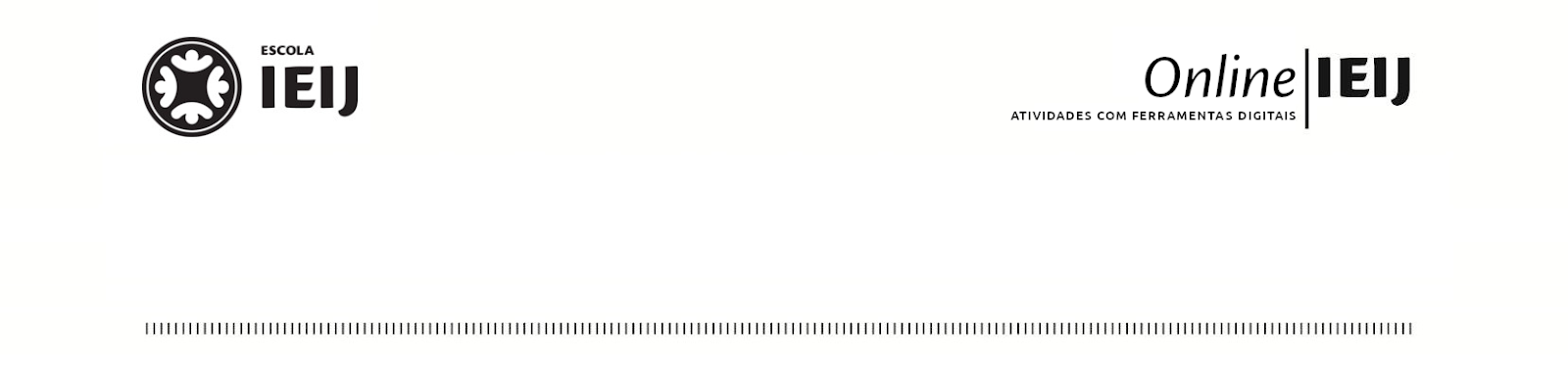 Primavera, 2020. Londrina, 23 de novembro.Nome: _____________________________________  Turma: 7º anoÁrea do conhecimento: Língua Portuguesa | Professor: Fernando LisbôaGênero lírico1. Leia o texto a seguir para responder o que se pede:Vício na FalaOswald de AndradePara dizerem milho dizem mioPara melhor dizem mióPara pior pióPara telha dizem teiaPara telhado dizem teiadoE vão fazendo telhadosa) Por que o eu lírico cita as palavras “mio”, “mió”, “pió”, “teia” e “teiado”? O que essas palavras representam dentro do texto?b) É possível afirmar que a fala das pessoas não interfere na qualidade do trabalho delas de acordo com o poema? Explique.c) Esse poema de Oswald de Andrade segue uma forma fixa? Justifique.Agora, leia o texto a seguir para responder às questões seguintes.Luís Vaz de CamõesApolo e as nove Musas, descantandocom a dourada lira, me influíamna suave harmonia que faziam,quando tomei a pena, começando:— Ditoso seja o dia e hora, quandotão delicados olhos me feriam!Ditosos os sentidos que sentiamestar-se em seu desejo traspassando!Assim cantava, quando Amor viroua roda à esperança, que corriatão ligeira que quase era invisível.Converteu-se me em noite o claro dia;e, se alguma esperança me ficou,será de maior mal, se for possível.2. Quais características do eu lírico desse poema são possíveis de serem destacadas? Justifique sua resposta com versos do poema.3. O soneto é um poema de forma fixa. Sabendo disso, responda:a) O poema de Camões se enquadra na forma de Sonetos? Justifique.b) Faça a escansão dos versos e diga quantas sílabas poéticas há neles. (Dica: lembre-se que todos os versos terão a mesma quantidade de sílabas poéticas).4. “Apolo” e “Musas”, por estarem com letras maiúsculas, fazem referência à mitologia greco-romana. Sabendo disso, explique por que “Amor” também é escrito com letra maiúscula.Atividade avaliativa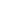 